Муниципальное автономное общеобразовательное учреждение «Прииртышская средняя общеобразовательная школа»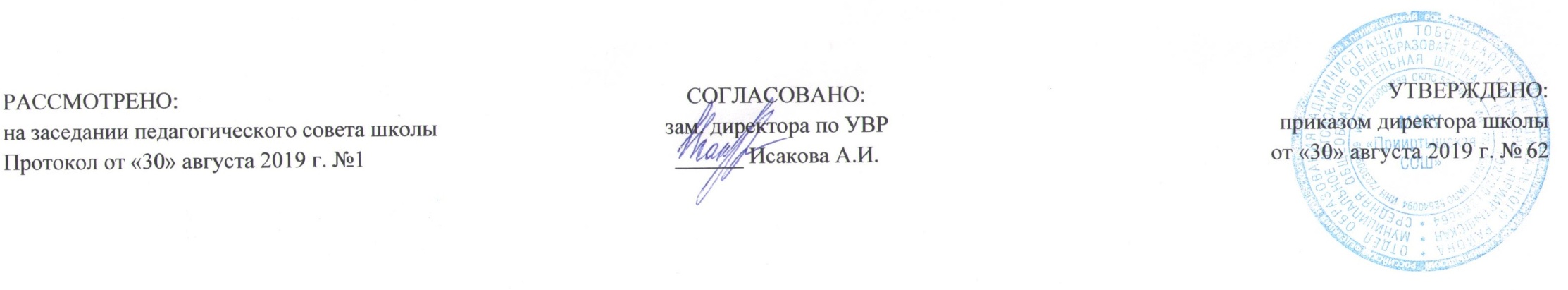 РАБОЧАЯ ПРОГРАММА по окружающему мирудля 3 классана 2019 - 2020 учебный годПланирование составлено в соответствии 	ФГОС НОО                                                                                                                                                                              Составитель программы:                                                                                                                                                                                                   Якубова Лариса Равильевна                                                                                                                                                                                                 учитель начальных классов высшей квалификационной категориип. Прииртышский2019 годПланируемые результаты освоения учебного предмета «Окружающий мир»:1) понимание особой роли России в мировой истории, воспитание чувствагордости за национальные свершения, открытия, победы;2) сформированность уважительного отношения к России, родному краю, своей семье, истории, культуре, природе нашей страны, ее современной жизни;3) осознание целостности окружающего мира, освоение основ экологической грамотности, элементарных правил нравственного поведения в мире природы и людей, норм здоровьесберегающего поведения в природной и социальной среде;4) освоение доступных способов изучения природы и общества (наблюдение, запись, измерение, опыт, сравнение, классификация и др., с получением информации из семейных архивов, от окружающих людей, в открытом информационном пространстве);5) развитие навыков устанавливать и выявлять причинно-следственные связи в окружающем мире.В результате изучения курса «Окружающий мир» обучающиеся при получении начального общего образования получат возможность расширить, систематизировать и углубить исходные представления о природных и социальных объектах и явлениях как компонентах единого мира, овладеть основами практикоориентированных знаний о природе, человеке и обществе, приобрести целостный взгляд на мир в его органичном единстве и разнообразии природы, народов, культур и религий.В результате изучения курса выпускники заложат фундамент своей экологической и культурологической грамотности, получат возможность научиться соблюдать правила поведения в мире природы и людей, правила здорового образа жизни, освоят элементарные нормы адекватного природо- и культуроообразного поведения в окружающей природной и социальной среде.Ученик научится:находить на карте города Золотого кольца России, приводить примеры достопримечательностей этих городов;  осознавать необходимость бережного отношения к памятникам истории и культуры;  находить на карте страны — соседи России и их столицы; • определять и кратко характеризовать место человека в окружающем мире;  осознавать и раскрывать ценность природы для людей, необходимость ответственного отношения к природе;  различать внешность человека и его внутренний мир, наблюдать и описывать проявления внутреннего мира человека;  различать тела, вещества, частицы, описывать изученные вещества; проводить наблюдения и ставить опыты, используя лабораторное оборудование;  исследовать с помощью опытов свойства воздуха, воды, состав почвы, моделировать круговорот воды в природе; классифицировать объекты живой природы, относя их к определённым царствам и другим изученным группам;  пользоваться атласом-определителем для распознавания природных объектов;  обнаруживать взаимосвязи в природе, между природой и человеком, изображать их с помощью схем, моделей и использовать для объяснения необходимости бережного отношения к природе;  приводить примеры растений и животных из Красной книги России;  использовать тексты и иллюстрации учебника, другие источники информации для поиска ответов на вопросы, объяснений, подготовки собственных сообщений о природе;  устанавливать связь между строением и работой различных органов и систем органов человека;  использовать знания о строении и жизнедеятельности организма человека для сохранения и укрепления своего здоровья; оказывать первую помощь при несложных несчастных случаях; • вырабатывать правильную осанку;  выполнять правила рационального питания, закаливания, предупреждения болезней; понимать необходимость здорового образа жизни и соблюдать соответствующие правила;  правильно вести себя при пожаре, аварии водопровода, утечке газа;  соблюдать правила безопасности на улицах и дорогах, различать дорожные знаки разных групп, следовать их указаниям;  понимать, какие места вокруг нас могут быть особенно опасны, предвидеть скрытую опасность и избегать её;соблюдать правила безопасного поведения в природе;понимать, что такое экологическая безопасность, соблюдать правила экологической безопасности в повседневной жизни;раскрывать роль экономики в нашей жизни;  осознавать значение природных богатств в хозяйственной деятельности человека, необходимость бережного отношения к природным богатствам; различать отрасли экономики, обнаруживать взаимосвязи между ними;  понимать роль денег в экономике, различать денежные единицы некоторых стран;  объяснять, что такое государственный бюджет, осознавать необходимость уплаты налогов гражданами страны;понимать, как ведётся хозяйство семьи;  обнаруживать связи между экономикой и экологией, строить простейшие экологические прогнозы;  рассказывать по карте о различных странах, дополнять эти сведения информацией из других источников (таблица, текст и иллюстрации учебника);  приводить примеры достопримечательностей разных стран, ценить уважительные, добрососедские отношения между странами и народами; использовать различные справочные издания, детскую литературу для поиска информации о человеке и обществе.Ученик получит возможность научиться:распознавать природные объекты с помощью атласа-определителя; различать наиболее распространенные в данной местности растения, животных, съедобные и несъедобные грибы;  проводить наблюдения природных тел и явлений, простейшие опыты и практические работы, фиксировать их результаты; объяснять в пределах требований программы взаимосвязи в природе и между природой и человеком; выполнять правила личного поведения в природе, обосновывать их необходимость; выполнять посильную работу по охране природы;  выполнять правила личной гигиены и безопасности, оказывать первую помощь при небольших повреждениях кожи; правильно обращаться с бытовым фильтром для очистки воды; владеть элементарными приемами чтения карты; приводить примеры городов России, стран - соседей России, стран зарубежной Европы и их столиц.Содержание учебного предмета «Окружающий мир»Как устроен мир (6 ч)Природа, её разнообразие. Растения, животные, грибы, бактерии – царства живой природы. Связи в природе (между неживой и живой природой, растениями и животными и т.д.). Роль природы в жизни людей.Человек – часть природы, разумное существо. Внутренний мир человека. Восприятие, память, мышление, воображение – ступеньки познания человеком окружающего мира.Общество. Семья, народ, государство – части общества. Человек – часть общества. Человечество.Мир глазами эколога. Что такое окружающая среда. Экология – наука о связях между живыми существами и окружающей их средой. Роль экологии в сохранении природного дома человечества. Воздействие людей на природу (отрицательное и положительное). Меры по охране природы.Эта удивительная природа (18 ч)Тела, вещества, частицы. Разнообразие веществ. Твердые вещества, жидкости и газы.Воздух, его состав и свойства. Значение воздуха для живых организмов. Источники загрязнения воздуха. Охрана воздуха от загрязнений.Вода, ее свойства. Три состояния воды. Круговорот воды в природе. Значение воды для живых организмов. Источники загрязнения воды. Охрана воды от загрязнений. Экономия воды в быту.Разрушение твердых пород в природе. Почва, ее состав. Живые существа почвы. Представление об образовании почвы и роли организмов в этом процессе. Значение почвы для живых организмов. Разрушение почвы в результате непродуманной хозяйственной деятельности людей. Охрана почвы.Растения, их разнообразие. Группы растений (водоросли, мхи, папоротники, хвойные, цветковые), виды растений. Дыхание и питание растений. Размножение и развитие растений. Роль растений в природе и жизни человека. Влияние человека на растительный мир. Растения из Красной книги России. Охрана растений.Животные, их разнообразие. Группы животных (насекомые, рыбы, земноводные, пресмыкающиеся, птицы, звери и др.)Растительноядные, насекомоядные, хищные, всеядные животные. Цепи питания. Сеть питания и экологическая пирамида. Размножение и развитие животных. Роль животных в природе и жизни человека. Влияние человека на животный мир. Животные из Красной книги России. Охрана животных.Грибы, их разнообразие и строение (на примере шляпочных грибов). Роль грибов в природе и жизни человека. Съедобные и несъедобные грибы. Влияние человека на мир грибов. Грибы из Красной книги России. Охрана грибов.Представление о круговороте жизни и его звеньях (организмы-производители, организмы-потребители, организмы-разрушители). Роль почвы в круговороте жизни.Практические работы: Тела, вещества, частицы. Обнаружение крахмала в продуктах питания. Свойства воздуха. Свойства воды. Круговорот воды в природе. Состав почвы. Размножение и развитие растений.Мы и наше здоровье (10 ч)Организм человека. Органы и системы органов. Нервная система, ее роль в организме человека. Органы чувств (зрение, слух, обоняние, вкус, осязание), их значение и гигиена.Кожа, ее значение и гигиена. Первая помощь при небольших ранениях, ушибах, ожогах, обморожении.Опорно-двигательная система, ее роль в организме. Осанка. Значение физического труда и физкультуры для развития скелета и укрепления мышц.Питательные вещества: белки, жиры, углеводы, витамины. Пищеварительная система, роль в организме. Гигиена питания.Дыхательная и кровеносная система, их роль в организме.Закаливание воздухом, водой, солнцем. Инфекционные болезни и способы их предупреждения. Аллергия. Здоровый образ жизни. Табак, алкоголь, наркотики – враги здоровья.Практические работы: Измерение массы и тела. Знакомство с внешним строением кожи. Определение наличия питательных веществ в продуктах питания Подсчет ударов пульса.Наша безопасность (7 ч)Как действовать при возникновении пожара в квартире (доме), при аварии водопровода, утечке газа.Правила безопасного поведения пешехода на улице. Безопасность при езде на велосипеде, автомобиле, в общественном транспорте. Дорожные знаки, в квартире, доме и его их роль в обеспечении безопасного движения. Основные группы дорожных знаков: предупреждающие, запрещающие, предписывающие, информационно-указательные, знаки сервиса.Опасные места в квартире, доме и его окрестностях: балкон, подоконник, лифт, стройплощадка, трансформаторная будка, пустырь, проходной двор, парк, лес и др. Лед на улице, водоеме – источник опасности. Правила поведения в опасных местах. Гроза – опасное явление природы. Как вести себя во время грозы.Ядовитые растения и грибы. Как избежать отравления растениями и грибами. Опасные животные: змеи и др. Правила безопасности при обращении с кошкой и собакой.Экологическая безопасность. Как защититься от загрязненного воздуха и загрязненной воды. Бытовой фильтр для очистки воды, его устройство и использование. Как защититься от продуктов питания, содержащих загрязняющие вещества.Практическая работа: Устройство и работа бытового фильтра для очистки воды.Чему учит экономика (12ч)Потребности людей. Какие потребности удовлетворяет экономика. Что такое товары и услуги.Природные богатства – основа экономики. Капитал и труд, их значение для производства товаров и услуг. Физический и умственный труд. Зависимость успеха труда от образования и здоровья людей.Полезные ископаемые, их разнообразие, роль в экономике. Способы добычи полезных ископаемых. Охрана подземных богатств.Растениеводство и животноводство – отрасли сельского хозяйства. Промышленность и ее основные отрасли: электроэнергетика, металлургия, машиностроение, легкая промышленность, пищевая промышленность и др.Роль денег в экономике. Денежные единицы разных стран (рубль, доллар, евро). Заработная плата.Государственный бюджет. Доходы и расходы семьи. Экологические последствия хозяйственной деятельности людей. Загрязнение моря нефтью как пример экологической катастрофы. Экологические прогнозы, их сущность и значение. Построение безопасной экономики – одна из важнейших задач общества.Практическая работа: Полезные ископаемые. Знакомство с культурными растениями. Знакомство с различным монетами.Путешествия по городам и странам (15 ч)Города Золотого кольца России – слава и гордость всей страны. Их прошлое и настоящее, основные достопримечательности, охрана памятников истории и культуры.Страны, граничащие с Россией, - наши ближайшие соседи.СтраныЗарубежной Европы, их многообразие, расположение на карте, столицы, особенности природы, культуры, экономики, основные достопримечательности, знаменитые люди разных стран.Знаменитые места мира: знакомство с выдающимися памятниками истории и культуры разных стран.Бережное отношение к культурному наследию человечества – долг всего общества и каждого человека.Тематическое планирование №п\пОсновные разделыКоличество часов по программе1Как устроен мир6 ч. Природа. Ценность природы для людей.Человек.Проект «Богатства, отданные людям».Общество.Что такое экология.Природа в опасности!2Эта удивительная природа18 ч. Тела, вещества, частицы.Разнообразие веществ.Воздух и его охрана.Вода.Превращения и круговорот воды.Берегите воду!Что такое почва.Разнообразие растений.Солнце, растения и мы с вами.Размножение и развитие растенийОхрана растенийРазнообразие животныхКто что естПроект «Разнообразие природы родного края»Размножение и развитие животныхОхрана животныхВ царстве грибовВеликий круговорот жизни3Мы и наше здоровье10 ч. Организм человекаОрганы чувствНадёжная защита организмаОпора тела и движениеНаше питание. Проект «Школа кулинаров»Дыхание и кровообращениеУмей предупреждать болезниЗдоровый образ жизниПроверим себя и оценим свои достижения за первое полугодиеПрезентация проектов «Богатства, отданные людям», «Разнообразие природы родного края», «Школа кулинаров»4Наша безопасность7 ч. Огонь, вода и газЧтобы путь был счастливымДорожные знакиПроект «Кто нас защищает»Опасные местаПрирода и наша безопасностьЭкологическая безопасность5Чему учит экономика12 ч. Для чего нужна экономикаПриродные богатства и труд людей — основа экономикиПолезные ископаемыеРастениеводствоЖивотноводствоКакая бывает промышленностьПроект «Экономика родного края»Что такое деньгиГосударственный бюджетСемейный бюджетЭкономика и экология (2 ч)6Путешествия по городам  и странам15 ч. Золотое кольцо России (3 ч)Проект «Музей путешествий»Наши ближайшие соседиНа севере ЕвропыЧто такое БенилюксВ центре ЕвропыПо Франции и Великобритании (Франция)По Франции и Великобритании (Великобритания)На юге ЕвропыПо знаменитым местам мираПроверим себя и оценим свои достижения за второе полугодиеПрезентация проектов «Кто нас защищает», «Экономика родного края», «Музей путешествий» (2 ч)Итого:68 ч. 